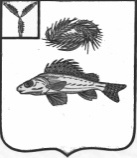 АДМИНИСТРАЦИЯЧАПАЕВСКОГО МУНИЦИПАЛЬНОГО ОБРАЗОВАНИЯ
ЕРШОВСКОГО РАЙОНА САРАТОВСКОЙ ОБЛАСТИ
ПОСТАНОВЛЕНИЕ

От 12 октября  2016 года 		№21«Об утверждении отчета об исполнении 
бюджета Чапаевского муниципального 
образования на III квартал 2016 » В соответствии с п.5 ст.264.2 Бюджетного Кодекса РФ и п.4 ст.18 Положения о бюджетном процессе в Чапаевском муниципальном образовании Ершовского района Саратовской области , утвержденного Советом Чапаевского муниципального образования от  07.10.2008 года         № 43-72  ПОСТАНОВЛЯЮ:Утвердить отчет об исполнении бюджета за III квартал 2016 года бюджета Чапаевского муниципального образования , согласно приложения: по доходам в сумме – 1635,1 тыс.руб., по расходам в сумме – 3122,0 тыс.руб..Постановление вступает в силу со дня его принятия и подлежит обнародованию.Глава администрации
 Чапаевского МО:						И.П.Проскурнина